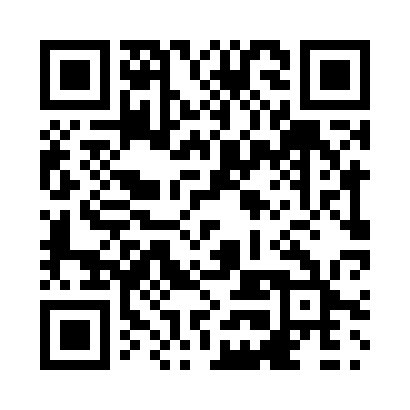 Prayer times for St. Ouens, Manitoba, CanadaMon 1 Jul 2024 - Wed 31 Jul 2024High Latitude Method: Angle Based RulePrayer Calculation Method: Islamic Society of North AmericaAsar Calculation Method: HanafiPrayer times provided by https://www.salahtimes.comDateDayFajrSunriseDhuhrAsrMaghribIsha1Mon3:255:211:307:039:3811:342Tue3:265:221:307:029:3811:343Wed3:265:231:307:029:3811:344Thu3:275:231:307:029:3711:345Fri3:275:241:317:029:3711:346Sat3:285:251:317:029:3611:337Sun3:285:261:317:029:3611:338Mon3:295:271:317:019:3511:339Tue3:295:281:317:019:3411:3310Wed3:305:291:317:019:3411:3211Thu3:305:301:317:009:3311:3212Fri3:315:311:327:009:3211:3213Sat3:325:321:327:009:3111:3114Sun3:325:331:326:599:3011:3115Mon3:335:341:326:599:2911:3016Tue3:335:351:326:589:2811:3017Wed3:345:361:326:589:2711:3018Thu3:355:371:326:579:2611:2919Fri3:355:391:326:579:2511:2820Sat3:365:401:326:569:2411:2821Sun3:375:411:326:559:2311:2722Mon3:375:421:326:559:2211:2723Tue3:385:441:326:549:2011:2624Wed3:395:451:326:539:1911:2625Thu3:405:461:326:529:1811:2426Fri3:425:481:326:529:1611:2127Sat3:455:491:326:519:1511:1928Sun3:475:501:326:509:1411:1629Mon3:495:521:326:499:1211:1430Tue3:525:531:326:489:1111:1131Wed3:545:551:326:479:0911:09